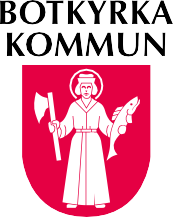 Sinä, jolla on oikeus kotipalveluun Botkyrkassa, voit valita kotipalvelusi toimittajan. Seuraavassa esittelee itsensä Aros  omsorg:Aros omsorgAros omsorg muokkaa kotipalvelun asiakkaan toivomusten ja mielipiteiden mukaiseksi sekä tarjoaa sopeutettua palvelua asiakkaan toivomusten mukaisesti. Arosia leimaa vankka jatkuvuus, turvallisuus ja osallisuus.Lisätietoja Aros omsorgistaRuoka ja ateriatAteriat sopeutetaan käyttäjän tarpeisiin ja Aros pyrkii tyydyttämään tarpeet seu-raamalla sosiaalihallituksen määräyksiä.Toteuttamissuunnitelmasta käy ilmi, mitä ateriatoimia on myönnetty ja miten ne tulee suorittaa, jotta asiakas pystyisi nauttimaan ruoasta ja hoivasta parhaalla mahdollisella tavalla.Henkilökunnan osaaminenAros käyttää koulutettuja lähihoitajia, joilla on pitkä kokemus kotipalvelu-työstä. Toiminnasta vastaavalla on laajaa lääketieteellistä osaamista ja kokemusta hoidosta. Yritystäjohtavat juristi, valtiotieteilijä, lääkäri ja laatuvastaava, joka varmistaa sen, että hoitotoimet suoritetaan voimassa olevan lainsäädännön mukaisesti.Työtavat ja tavoitteetAros toimii kohtelemalla yksilöä kunnioituksella, häntä loukkaamatta sekä luomalla hänelle mielekkään elämän. Ottamalla huomioon asiakkaan toivomukset, antamalla tukea omaisille ja työntekijöille Aros luo 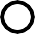 edellytykset hyvälle hoidolle ja hoivalle. Arosinarvoja, osaamista ja yksilön itsemääräämisvaltaakorostetaan toimintarutiineissa, mikä takaa par-luo 	  haan mahdollisen elämän kullekin henkilölle.Arosin tekemä työ perustuu sen vuoksi hyvään kohteluun, vaikutusmahdollisuuksiin, jatkuvuuteen ja turvallisuuteen.YhteystiedotVerkkosivusto: www.arosomsorg.se Puhelin: 08-760 76 70Sähköposti info@arosomsorg.se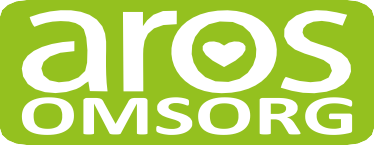 Kuka auttaa sinua arkipäivässäsi? Lisätietoja on sivustolla botkyrka.se/valmöjlighet tai soita 070-239 02 81 tai lähetä sähköpostiviesti osoitteeseen: hemtjanst.valmojlighet@botkyrka.se